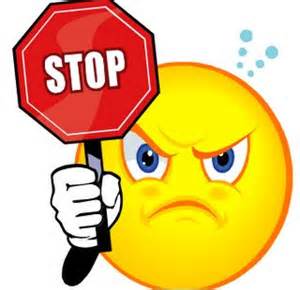 NE PAS DISTRIBUERDésignation du produit :N° de lot :Date de fabrication :Quantité :												Fiche de couleur : à déterminer, par exemple rouge